Date: ___________ Question: What are Chlorofluorocarbons? Roughly when were they inverted and for what purpose? What is the environmental impact of this compound?Date: ___________ Question: Using the items on your desk, describe them in terms of qualitative and quantitate data.Date: ___________ Question: What is the difference between mass and weight?Date: ___________ Question: Answer the following questions from the Data Analysis lab on p.21Date: ___________ Question: Answer question #49 on p. 27 (a and b)Date: ___________ Question: Answer the DBQ on p. 27Date: ___________ Question: Complete the SAT Subject Test on p. 2914.15.16.17.18.19.Date: ___________ Question: On this graph identify the independent and dependent variables.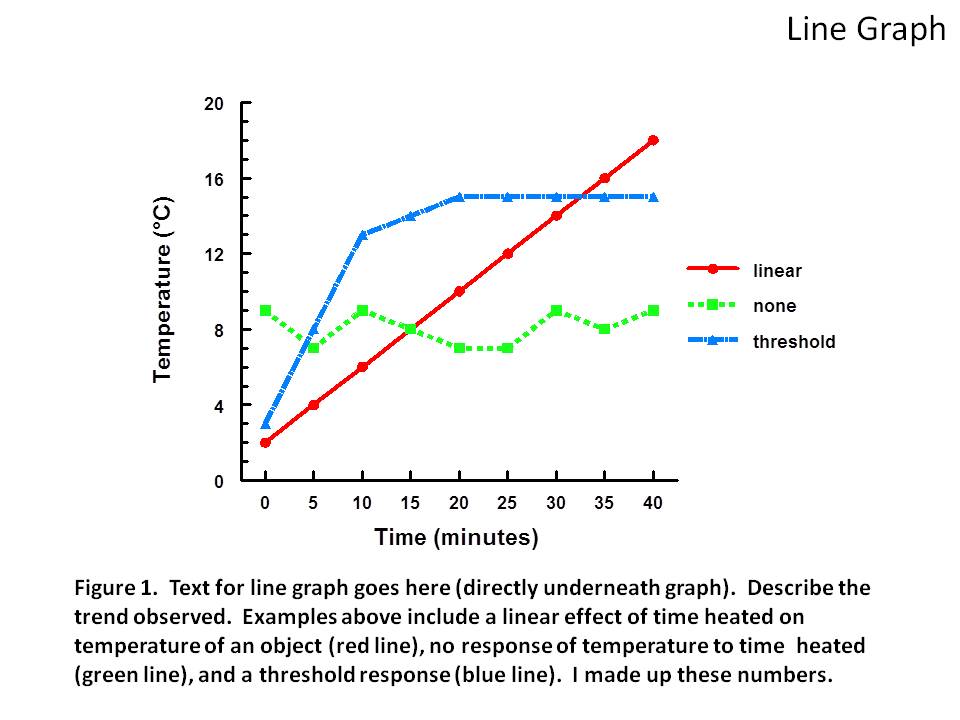 Date: ___________ Question: What is the difference between a precise and an accurate measurement?#10. Date: ___________ Question: Why do we use significant figures? #11. Date: ___________ Question: Plot two lines on the graph below, one with a positive slope and one with a negative slope. For each line, explain what happens to the dependent variable when the independent variable increases.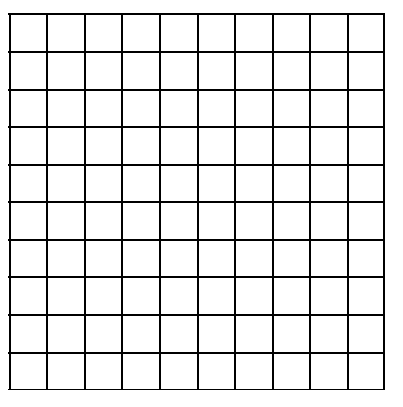 #12. Date: ___________ Question: Answer question #98 on p. 63#13. Date: ___________ Question: Answer question #111 on p. 64#14. Date: ___________ Question: Answer the DBQ question on p. 651. Describe the trend in the data for 1979-2008.The minimum ozone declines from 250 DU in January to around 220 DU. From March until mid-July, the median increases slightly.The minimum ozone increases from 150 DU in January to around 220 DU. From March until mid-July, the median increases slightly.From July to October there is a steep decrease which is followed by an increase from October to December.A and CB and C3. Identify the month during which the ozone levels were the lowest in 1979-2008. 2009?January/FebruarySeptember/OctoberMarch/AprilJune/July2. Evaluate how the 2009 data compare with the data from 1979-2008.The 2009 data shows a sharp departure from the 1979-2008 data.The 2009 data follows the same trend as the 1979-2008 data.A and BNone of the above4. Do these data points reflect any about temperature and about ozone depletion? The ozone levels were at their lowest during the coldest months of the year (January and February).The ozone levels were at their lowest during the spring months (March and April).The ozone levels were at their lowest during the fall months (September and October).The ozone levels were at their lowest during the summer months (June and July). 1. In what year did the largest maximum area of ozone occur?20031998200020063. What is the average maximum area of ozone hole between the years of 2005 and 2009?23.7 million23.4 million25.0 million27.3 million2. In what year did the smallest maximum area of ozone occur?19951996200220044. During which period of time was the average maximum area of ozone the largest?2000-20042005-20081995-19981998-2000128. How is temperature related to the density of ocean water at depths less than 1000m?The temperature is fairly consistent with a consistent density throughout the entire ocean.As the temperature decreases, the density of the ocean increases.As the temperature increases, the density of the ocean decreases.There is no relationship between temperature and density.130. Describe how salinity change as the ocean water cools.As the ocean water increases above 1000m the salinity increases.As the ocean water increases above 500m the salinity increasesAs the ocean water cools below 1000m the salinity increases.As the ocean water cools below 500m the salinity increases.129. Describe the effect of depth on salinity.The salinity increases with depthThe salinity remains constant with depthThe salinity decreases with depthThe salinity levels are unchanged by the depth